第55回内科系セミナーのお知らせ
　【演題】慢性腎臓病患者の貧血管理【講師】　　井上 和則 先生（腎臓内科）【演題】　睡眠呼吸障害【講師】本行 一博 先生（老年・総合内科）日時：　2022年4月28日（木）18:00～オンライン形式で行います（事前登録制ですが開始後も可能）。﻿https://us06web.zoom.us/meeting/register/tZYtfuCppzspGdyc2GRy7yQ17OTfIUOf4rGE登録後ミーティング参加に関するメールが届きます。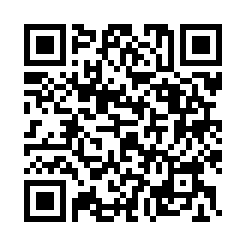 各内科所属の先生及び研修医の先生は奮ってご参加下さい。連絡先：内科系科事務局（循環器内科）大谷朋仁（内線　3640）